Niveau 2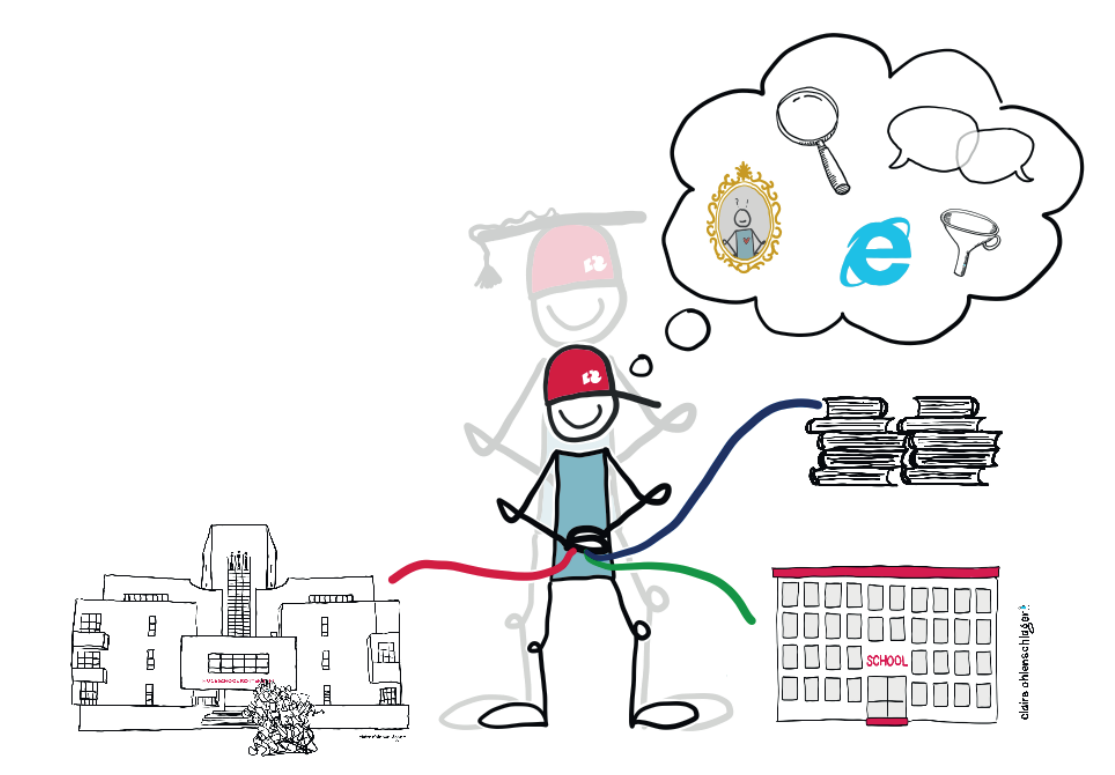 Ervaren, experimenteren en regie voerenN2 |ONDERWIJSPERIODE (OP) 1 (5 september t/m 13 november)N2 |ONDERWIJSPERIODE (OP) 1 (5 september t/m 13 november)N2 |ONDERWIJSPERIODE (OP) 1 (5 september t/m 13 november)N2 |ONDERWIJSPERIODE (OP) 1 (5 september t/m 13 november)DIDACTIEK: lesgevenPROF. HANDELEN & WERKPLEKLEREN *WERKPLAATSEN (WPP)WERKPLAATSEN (WPP)KORTE OMSCHRIJVING INHOUDTijdens de cursus Didactiek N2: Lesgeven staat daarom het voorbereiden van een les centraal. Je krijgt lessen over thema's die je helpen om in een lesvoorbereiding doordachte keuzes te maken, zoals: onderwijsconcepten, vragen stellen en de werking van het geheugen. Die doordachte keuzes verwerk je in een voorbeeldig uitgewerkte les (VUL), waarbij je beargumenteert waarom deze les voorbeeldig uitgewerkt is.In veel van de lessen staan recente wetenschappelijke inzichten centraal. Door met deze inzichten in gedachten jouw lesvoorbereiding te onderbouwen werk je aan evidence-informed handelen, het bewust gebruikmaken van inzichten uit onder meer de wetenschap om het onderwijzen vorm te geven (Brown, Schildkamp, & Hubers, 2017).LeercyclusHandelen, terugblikken en het eigen leerproces aansturen m.b.v. de leercyclus. Doelen: Leren vanuit een persoonlijk doel; Werken met een plan; Leren regie voeren (Beroepstaak 5).WPP7: Nieuwsgierigheid opwekkenDe zevende werkplaats professionele performance sluit aan bij de cursus Didactiek N2: Lesgeven en gaat over hoe de student leerlingen in een zogenaamde lean forward positie krijgt.WPP7: Nieuwsgierigheid opwekkenDe zevende werkplaats professionele performance sluit aan bij de cursus Didactiek N2: Lesgeven en gaat over hoe de student leerlingen in een zogenaamde lean forward positie krijgt.OPDRACHTENVoorbeeldig uitgewerkte lesDe opdracht Voorbeeldig uitgewerkte les bestaat uit twee delen: een eerste deel waarin je een zeer gedetailleerde lesvoorbereiding maakt en een tweede deel waarin je beargumenteert waarom dit een goede lesvoorbereiding is. De overwegingen die je gebruikt bij jouw argumentatie komen uit de theoretische literatuur die binnen de hierboven beschreven lessen en de les Taalgericht lesgeven behandeld wordt, maar ook uit jouw eigen, praktische, ervaring met onderwijs op jouw leerwerkplek. Voor ieder thema onderbouw je in ieder geval hoe jouw les rekening houdt met de inzichten die je tijdens de lessen over dat thema op hebt gedaan.Opdracht 1: Leercyclus- Het opstellen van drie leerwerkplannen; Per bekwaamheidsdomein één leerwerkplan op basis van een leerdoel. - Elk leerwerkplan uitvoeren, bewijzen verzamelen (twee per leerwerkplan), evalueren, reflecteren. 
- Voor minimaal één bekwaamheidsdomein een nieuw leerdoel opstellen. - Leerwerkplannen presenteren tijdens een transfer- of begeleidingsbijeenkomst. Feedback verzamelen en verwerken.Experiment 1 op de leerwerkplek.De student experimenteert met het nieuwsgierig maken en nieuwsgierig houden van leerlingen gedurende de gehele les. De student maakt hierbij gebruik van de termen: openhouden, achterhouden, verstoren, vragen stellen (Van der Vorst, 2007)Experiment 1 op de leerwerkplek.De student experimenteert met het nieuwsgierig maken en nieuwsgierig houden van leerlingen gedurende de gehele les. De student maakt hierbij gebruik van de termen: openhouden, achterhouden, verstoren, vragen stellen (Van der Vorst, 2007)IN PORTFOLIO LWP Niet noodzakelijkerwijs van toepassing. De studenten worden echter wel gestimuleerd om de voorbereide les ook daadwerkelijk uit te voeren. Daarmee kan er waardevol materiaal voor het portfolio worden gemaakt.Opdracht 1: Leercyclus- Drie leerwerkplannen- Minimaal zes bewijzen (in het bewijskader volgens de handleiding)- Reflectie- Voor één bekwaamheidsdomein nieuwe leerdoel(en)Uitwerking experiment 1 in de poster prof. identiteit:Tekst of beeld met de uitwerking van experiment 1; korte reactie van de leerling/student; feedback op dit experiment van de docent professionele performance en feedback van de WPBUitwerking experiment 1 in de poster prof. identiteit:Tekst of beeld met de uitwerking van experiment 1; korte reactie van de leerling/student; feedback op dit experiment van de docent professionele performance en feedback van de WPBLEREN OP DE WERKPLEKLEREN OP DE WERKPLEKLEREN OP DE WERKPLEKLEREN OP DE WERKPLEKLEREN OP DE WERKPLEKTAAK IOInformeert de student over de invulling van het portfolio; controleert of student met leerdoelen en leerwerkplannen aan de slag gaat; Informeert de student over de invulling van het portfolio; controleert of student met leerdoelen en leerwerkplannen aan de slag gaat; Informeert de student over de invulling van het portfolio; controleert of student met leerdoelen en leerwerkplannen aan de slag gaat; Informeert de student over de invulling van het portfolio; controleert of student met leerdoelen en leerwerkplannen aan de slag gaat; TAAK SOInformeert de WPB over nuttige informatie met betrekking tot het werkplekleren én waar dit te vinden is. Informeert de WPB over nuttige informatie met betrekking tot het werkplekleren én waar dit te vinden is. Informeert de WPB over nuttige informatie met betrekking tot het werkplekleren én waar dit te vinden is. Informeert de WPB over nuttige informatie met betrekking tot het werkplekleren én waar dit te vinden is. TAAK WPBAlgemeen: observeren van lessen, feedback geven, kijkwijzers invullen, ondersteunen in ontwikkeling tot professional.Feedback op experiment 1 – WPP7: nieuwsgierigheid maken en houden.Ondersteunt student in/bij het maken van de leerwerkplannenAlgemeen: observeren van lessen, feedback geven, kijkwijzers invullen, ondersteunen in ontwikkeling tot professional.Feedback op experiment 1 – WPP7: nieuwsgierigheid maken en houden.Ondersteunt student in/bij het maken van de leerwerkplannenAlgemeen: observeren van lessen, feedback geven, kijkwijzers invullen, ondersteunen in ontwikkeling tot professional.Feedback op experiment 1 – WPP7: nieuwsgierigheid maken en houden.Ondersteunt student in/bij het maken van de leerwerkplannenAlgemeen: observeren van lessen, feedback geven, kijkwijzers invullen, ondersteunen in ontwikkeling tot professional.Feedback op experiment 1 – WPP7: nieuwsgierigheid maken en houden.Ondersteunt student in/bij het maken van de leerwerkplannenTAAK STUDENTMaandag en woensdag op de leerwerkplek. Experiment 1 – WPP7: uitvoeren in de klasMaandag en woensdag op de leerwerkplek. Experiment 1 – WPP7: uitvoeren in de klasMaandag en woensdag op de leerwerkplek. Experiment 1 – WPP7: uitvoeren in de klasMaandag en woensdag op de leerwerkplek. Experiment 1 – WPP7: uitvoeren in de klasTAAK GENERIEKE DOCENT HRVerzorgt de lessen Didactiek en beoordeelt de eindopdracht-Feedback op experiment 1 – WPP7Feedback op experiment 1 – WPP7ZIE OOK HANDLEIDING N2 EN WEBSITE SAMEN OPLEIDEN: www.hr.nl/samenopleidenZIE OOK HANDLEIDING N2 EN WEBSITE SAMEN OPLEIDEN: www.hr.nl/samenopleidenZIE OOK HANDLEIDING N2 EN WEBSITE SAMEN OPLEIDEN: www.hr.nl/samenopleidenZIE OOK HANDLEIDING N2 EN WEBSITE SAMEN OPLEIDEN: www.hr.nl/samenopleidenZIE OOK HANDLEIDING N2 EN WEBSITE SAMEN OPLEIDEN: www.hr.nl/samenopleidenTOETSWEKEN EN VAKANTIESHerfstvakantie: 24-10 t/m 28-10; toetsweek 7-11 t/m 11-11Herfstvakantie: 24-10 t/m 28-10; toetsweek 7-11 t/m 11-11Herfstvakantie: 24-10 t/m 28-10; toetsweek 7-11 t/m 11-11Herfstvakantie: 24-10 t/m 28-10; toetsweek 7-11 t/m 11-11N2 |ONDERWIJSPERIODE (OP) 2 (14 november t/m 5 februari)N2 |ONDERWIJSPERIODE (OP) 2 (14 november t/m 5 februari)N2 |ONDERWIJSPERIODE (OP) 2 (14 november t/m 5 februari)N2 |ONDERWIJSPERIODE (OP) 2 (14 november t/m 5 februari)N2 |ONDERWIJSPERIODE (OP) 2 (14 november t/m 5 februari)PEDAGOGIEKDidactiek n2: Lesgeven met ICTPROF. HANDELEN & WERKPLEKLERENWERKPLAATSEN (WPP)WERKPLAATSEN (WPP)KORTE OMSCHRIJVING INHOUDDe student gaat op systematische wijze aan de slag met het verbeteren van het pedagogisch klimaat in een klas. Dit doet de student m.b.v. het beschreven stappenplan waar de CIMO-logica in verwerkt zit. Daarnaast neemt de student een interview af op de stageschool bij een leerling/mbo-student over ervaringen met het opgroeien in de hedendaagse samenleving. Didactiek n2: Lesgeven met ICT is verspreid over OP2 en OP3. In OP2 ontwerp je een digitaal leerarrangement. Dit arrangement vormt als het ware het skelet van jouw digitale onderwijs. Het vormt het vertrekpunt van verschillende modellen, concepten en toepassingen met betrekking tot digitale didactiek. Het leerarrangement wordt ingezet in de praktijk. Je evalueert tot slot het arrangement met je werkplekbegeleider en leerlingen/studenten. De leercyclus voor één bekwaamheidsdomein voor de tweede keer doorlopen. Doel: Leren is geen rechtlijnig proces; het einde van een leercyclus is het begin van een nieuwe.Poster professionele identiteit Elk student staat stil bij zijn/haar eigen professionele identiteit en professioneel handelen vanuit de eigen drijfveren, de doelgroep, de schoolcultuur, pedagogiek, (digitale) didactiek en de werkplaatsen.WPP8: Roos van Leary in je persoonlijke kringDe achtste werkplaats professionele performance sluit aan bij de cursus Pedagogiek N2: Ken je groep en gaat over de roos van Leary. WPP8: Roos van Leary in je persoonlijke kringDe achtste werkplaats professionele performance sluit aan bij de cursus Pedagogiek N2: Ken je groep en gaat over de roos van Leary. OPDRACHTENInterview opdrachtVerbeteren van het veilige pedagogische klimaat in een les d.m.v. het inzetten van een interventieOpdracht A1. Een online leerarrangement waarin verschillende digitale toepassingen en vaardigheden samenkomen. Opdracht A2. De onderbouwing en feedback op het ontwerp en evaluatie van de uitvoering. Opdracht 1: Leercyclus (vervolg)- Het opstellen van één leerwerkplan (één bekwaamheidsdomein) met een leerdoel dat volgt uit een leercyclus van OP1. - Uitvoeren, minimaal twee bewijzen verzamelen, evalueren, reflecteren (indien nodig nieuwe leerdoel opstellen, voor casus semester 2 bijvoorbeeld). Opdracht 2: Poster professionele identiteit- Terugblik op niveau 1- Uitwerking van de werkplaatsen (WPP 7  en WPP 8)- Reflectie op ontwikkeling tijdens semester 1 aan de hand van een aantal vragen. De gewonnen inzichten onder woorden brengen/ illustreren in een poster.Experiment 2 roos van Leary in de dagelijkse praktijk. De student verandert in drie dagelijkse situaties het gedrag (NB: dus nog niet in de klas) en beschrijft voor elke situatie: wat deed je anders, hoe reageerde de ander en hoe plaats je dit in de roos van Leary.Experiment 2 roos van Leary in de dagelijkse praktijk. De student verandert in drie dagelijkse situaties het gedrag (NB: dus nog niet in de klas) en beschrijft voor elke situatie: wat deed je anders, hoe reageerde de ander en hoe plaats je dit in de roos van Leary.IN PORTFOLIO WPLN.v.t.In het portfolio wordt de evaluatie van de uitvoering van het leerarrangement opgenomen. Deze evaluatie wordt voorzien van een perspectief en validatie van de WPB. Opdracht 1: leercyclus (vervolg)- Eén leerwerkplan- Minimaal twee bewijzen (in het bewijskader volgens de handleiding)- Reflectie (en nieuwe leerdoel(en) casus semester 2?)Uitwerking experiment 2 in de poster prof. identiteit:Korte weergave van de drie gedragsveranderingen; feedback op dit experiment van de docent professionele performance.Uitwerking experiment 2 in de poster prof. identiteit:Korte weergave van de drie gedragsveranderingen; feedback op dit experiment van de docent professionele performance.LEREN OP DE WERKPLEKLEREN OP DE WERKPLEKLEREN OP DE WERKPLEKLEREN OP DE WERKPLEKLEREN OP DE WERKPLEKLEREN OP DE WERKPLEKTAAK IOLesbezoek aan het einde van semester 1 (voorwaarde voor het lesbezoek: ‘Didactiek N1: Leren lesgeven’ dient met minimaal een voldoende te zijn afgerond.Begeleiding bij het opstellen van het tussentijdsportfolioTussentijds- /voortgangsgesprekDidactiek n2: Lesgeven met ICTControleert en adviseert studenten bij het contact met de WPB specifiek met betrekking tot het tijdig bepalen van insteek, onderwerp en platform (zie ook taak WPB).Begeleiden bij het schrijven van het eindportfolio. CGI afnemen en administratie afhandelen.Lesbezoek aan het einde van semester 1 (voorwaarde voor het lesbezoek: ‘Didactiek N1: Leren lesgeven’ dient met minimaal een voldoende te zijn afgerond.Begeleiding bij het opstellen van het tussentijdsportfolioTussentijds- /voortgangsgesprekDidactiek n2: Lesgeven met ICTControleert en adviseert studenten bij het contact met de WPB specifiek met betrekking tot het tijdig bepalen van insteek, onderwerp en platform (zie ook taak WPB).Begeleiden bij het schrijven van het eindportfolio. CGI afnemen en administratie afhandelen.Lesbezoek aan het einde van semester 1 (voorwaarde voor het lesbezoek: ‘Didactiek N1: Leren lesgeven’ dient met minimaal een voldoende te zijn afgerond.Begeleiding bij het opstellen van het tussentijdsportfolioTussentijds- /voortgangsgesprekDidactiek n2: Lesgeven met ICTControleert en adviseert studenten bij het contact met de WPB specifiek met betrekking tot het tijdig bepalen van insteek, onderwerp en platform (zie ook taak WPB).Begeleiden bij het schrijven van het eindportfolio. CGI afnemen en administratie afhandelen.Lesbezoek aan het einde van semester 1 (voorwaarde voor het lesbezoek: ‘Didactiek N1: Leren lesgeven’ dient met minimaal een voldoende te zijn afgerond.Begeleiding bij het opstellen van het tussentijdsportfolioTussentijds- /voortgangsgesprekDidactiek n2: Lesgeven met ICTControleert en adviseert studenten bij het contact met de WPB specifiek met betrekking tot het tijdig bepalen van insteek, onderwerp en platform (zie ook taak WPB).Begeleiden bij het schrijven van het eindportfolio. CGI afnemen en administratie afhandelen.Lesbezoek aan het einde van semester 1 (voorwaarde voor het lesbezoek: ‘Didactiek N1: Leren lesgeven’ dient met minimaal een voldoende te zijn afgerond.Begeleiding bij het opstellen van het tussentijdsportfolioTussentijds- /voortgangsgesprekDidactiek n2: Lesgeven met ICTControleert en adviseert studenten bij het contact met de WPB specifiek met betrekking tot het tijdig bepalen van insteek, onderwerp en platform (zie ook taak WPB).Begeleiden bij het schrijven van het eindportfolio. CGI afnemen en administratie afhandelen.TAAK SOInformeert de WPB over waar de informatie met betrekking tot het werkplekleren te vinden is. Informeert de WPB over waar de informatie met betrekking tot het werkplekleren te vinden is. Informeert de WPB over waar de informatie met betrekking tot het werkplekleren te vinden is. Informeert de WPB over waar de informatie met betrekking tot het werkplekleren te vinden is. Informeert de WPB over waar de informatie met betrekking tot het werkplekleren te vinden is. TAAK WPBDidactiek n2: Lesgeven met ICT: De werkplekbegeleider kiest in overleg met de student een insteek, onderwerp, platform en moment van uitvoering. Met insteek wordt bedoeld welke functie het arrangement dienst. Vervangt het een paragraaf? Wordt het als een herhalingsles ingezet? Het onderwerp dient bij aanvang van de cursus bepaald te worden zodat de student het arrangement stapsgewijs kan gaan opbouwen. Het platform kan een van de door het instituut aangeboden mogelijkheden betreffen (Wikiwijs, Google Sites/Classroom, Microsoft Class Notebook) of de ELO van de school. WPB evalueert tevens de uitvoering van het arrangement. Pedagogiek: Helpt de student een leerling/mbo-student te vinden voor het interview. Student overlegt met wpb over benodigde interventie, wbp geeft hierbij suggesties. Observeert tijdens de lessen of de interventie het gewenste effect heeft, vult daarbij een observatieformulier in (2x). Gesprek voeren met student a.d.h.v door WPB ingevulde kijkwijzers didactiek, pedagogiek en digitale didactiek Didactiek n2: Lesgeven met ICT: De werkplekbegeleider kiest in overleg met de student een insteek, onderwerp, platform en moment van uitvoering. Met insteek wordt bedoeld welke functie het arrangement dienst. Vervangt het een paragraaf? Wordt het als een herhalingsles ingezet? Het onderwerp dient bij aanvang van de cursus bepaald te worden zodat de student het arrangement stapsgewijs kan gaan opbouwen. Het platform kan een van de door het instituut aangeboden mogelijkheden betreffen (Wikiwijs, Google Sites/Classroom, Microsoft Class Notebook) of de ELO van de school. WPB evalueert tevens de uitvoering van het arrangement. Pedagogiek: Helpt de student een leerling/mbo-student te vinden voor het interview. Student overlegt met wpb over benodigde interventie, wbp geeft hierbij suggesties. Observeert tijdens de lessen of de interventie het gewenste effect heeft, vult daarbij een observatieformulier in (2x). Gesprek voeren met student a.d.h.v door WPB ingevulde kijkwijzers didactiek, pedagogiek en digitale didactiek Didactiek n2: Lesgeven met ICT: De werkplekbegeleider kiest in overleg met de student een insteek, onderwerp, platform en moment van uitvoering. Met insteek wordt bedoeld welke functie het arrangement dienst. Vervangt het een paragraaf? Wordt het als een herhalingsles ingezet? Het onderwerp dient bij aanvang van de cursus bepaald te worden zodat de student het arrangement stapsgewijs kan gaan opbouwen. Het platform kan een van de door het instituut aangeboden mogelijkheden betreffen (Wikiwijs, Google Sites/Classroom, Microsoft Class Notebook) of de ELO van de school. WPB evalueert tevens de uitvoering van het arrangement. Pedagogiek: Helpt de student een leerling/mbo-student te vinden voor het interview. Student overlegt met wpb over benodigde interventie, wbp geeft hierbij suggesties. Observeert tijdens de lessen of de interventie het gewenste effect heeft, vult daarbij een observatieformulier in (2x). Gesprek voeren met student a.d.h.v door WPB ingevulde kijkwijzers didactiek, pedagogiek en digitale didactiek Didactiek n2: Lesgeven met ICT: De werkplekbegeleider kiest in overleg met de student een insteek, onderwerp, platform en moment van uitvoering. Met insteek wordt bedoeld welke functie het arrangement dienst. Vervangt het een paragraaf? Wordt het als een herhalingsles ingezet? Het onderwerp dient bij aanvang van de cursus bepaald te worden zodat de student het arrangement stapsgewijs kan gaan opbouwen. Het platform kan een van de door het instituut aangeboden mogelijkheden betreffen (Wikiwijs, Google Sites/Classroom, Microsoft Class Notebook) of de ELO van de school. WPB evalueert tevens de uitvoering van het arrangement. Pedagogiek: Helpt de student een leerling/mbo-student te vinden voor het interview. Student overlegt met wpb over benodigde interventie, wbp geeft hierbij suggesties. Observeert tijdens de lessen of de interventie het gewenste effect heeft, vult daarbij een observatieformulier in (2x). Gesprek voeren met student a.d.h.v door WPB ingevulde kijkwijzers didactiek, pedagogiek en digitale didactiek Didactiek n2: Lesgeven met ICT: De werkplekbegeleider kiest in overleg met de student een insteek, onderwerp, platform en moment van uitvoering. Met insteek wordt bedoeld welke functie het arrangement dienst. Vervangt het een paragraaf? Wordt het als een herhalingsles ingezet? Het onderwerp dient bij aanvang van de cursus bepaald te worden zodat de student het arrangement stapsgewijs kan gaan opbouwen. Het platform kan een van de door het instituut aangeboden mogelijkheden betreffen (Wikiwijs, Google Sites/Classroom, Microsoft Class Notebook) of de ELO van de school. WPB evalueert tevens de uitvoering van het arrangement. Pedagogiek: Helpt de student een leerling/mbo-student te vinden voor het interview. Student overlegt met wpb over benodigde interventie, wbp geeft hierbij suggesties. Observeert tijdens de lessen of de interventie het gewenste effect heeft, vult daarbij een observatieformulier in (2x). Gesprek voeren met student a.d.h.v door WPB ingevulde kijkwijzers didactiek, pedagogiek en digitale didactiek TAAK STUDENTPedagogiek: Neemt een interview af bij een leerling/mbo-student. Doet onderzoek in een klas waarin hij/zij lesgeeft naar het verbeteren van het pedagogisch klimaat. Pedagogiek: Neemt een interview af bij een leerling/mbo-student. Doet onderzoek in een klas waarin hij/zij lesgeeft naar het verbeteren van het pedagogisch klimaat. Pedagogiek: Neemt een interview af bij een leerling/mbo-student. Doet onderzoek in een klas waarin hij/zij lesgeeft naar het verbeteren van het pedagogisch klimaat. Pedagogiek: Neemt een interview af bij een leerling/mbo-student. Doet onderzoek in een klas waarin hij/zij lesgeeft naar het verbeteren van het pedagogisch klimaat. Pedagogiek: Neemt een interview af bij een leerling/mbo-student. Doet onderzoek in een klas waarin hij/zij lesgeeft naar het verbeteren van het pedagogisch klimaat. TAAK GENERIEKE DOCENT HRDidactiek n2: Lesgeven met ICTVerzorgt de lessen en beoordeelt de eindopdrachtVerzorgt de lessen en beoordeelt de eindopdrachtFeedback op experiment 2 – WPP8Feedback op experiment 2 – WPP8ZIE OOK HANDLEIDING N2 EN WEBSITE SAMEN OPLEIDEN: www.hr.nl/samenopleidenZIE OOK HANDLEIDING N2 EN WEBSITE SAMEN OPLEIDEN: www.hr.nl/samenopleidenZIE OOK HANDLEIDING N2 EN WEBSITE SAMEN OPLEIDEN: www.hr.nl/samenopleidenZIE OOK HANDLEIDING N2 EN WEBSITE SAMEN OPLEIDEN: www.hr.nl/samenopleidenZIE OOK HANDLEIDING N2 EN WEBSITE SAMEN OPLEIDEN: www.hr.nl/samenopleidenZIE OOK HANDLEIDING N2 EN WEBSITE SAMEN OPLEIDEN: www.hr.nl/samenopleidenTOETSWEKEN EN VAKANTIESKerstvakantie: 24-12 t/m 8-1; (her)toetsweken: 23-1 t/m 3-2Kerstvakantie: 24-12 t/m 8-1; (her)toetsweken: 23-1 t/m 3-2Kerstvakantie: 24-12 t/m 8-1; (her)toetsweken: 23-1 t/m 3-2Kerstvakantie: 24-12 t/m 8-1; (her)toetsweken: 23-1 t/m 3-2Kerstvakantie: 24-12 t/m 8-1; (her)toetsweken: 23-1 t/m 3-2N2 |ONDERWIJSPERIODE (OP) 3 (6 februari t/m 21 april)N2 |ONDERWIJSPERIODE (OP) 3 (6 februari t/m 21 april)N2 |ONDERWIJSPERIODE (OP) 3 (6 februari t/m 21 april)N2 |ONDERWIJSPERIODE (OP) 3 (6 februari t/m 21 april)DIDACTIEK N2: LESGEVEN & ICTPROF. HANDELEN & WERKPLEKLEREN WERKPLAATSEN (WPP)KORTE OMSCHRIJVING INHOUDDidactiek n2: Lesgeven met ICT is verspreid over OP2 en OP3. In onderwijsperiode 3 staat het thema mediawijsheid centraal. We verkennen mediawijsheid en zoomen in op specifieke thema’s als de relatie tussen mens en techniek, social media en privacy en security. CasusElk student kiest een complexe situatie (een situatie die minimaal twee bekwaamheidsdomeinen betreft). Het ontwerp van de interventies en de reflectie op de opbrengsten wordt m.b.v. CIMO-logica vormgegeven; Poster professionele identiteit (vervolg)Elk student staat stil bij de veranderingen in pedagogische en didactische aanpak, die voortvloeien uit alle indrukken en ervaringen op de leerwerkplek.WPP9: Improviseren | roos van Leary in de klasIn de negende werkplaats professionele performance gaan we dieper in op de Roos van Leary en de werking van gedrag in de klas. We gaan veel improviseren = inspelen op onverwachte situaties.OPDRACHTENOpdracht B. Een stukje mediawijzer.  Je verdiept je in een casus rondom het thema mediawijsheid. Je stelt hiervan een verslag samen. Opdracht 3: Casus- CIMO-beoogd- Bij het uitvoeren van de interventies minimaal twee bewijzen verzamelen (waarvan een van een derde). - CIMO-bereikt- Bewijzen toevoegen in (in het bewijskader volgens de handleiding).Opdracht 4: Poster professionele identiteit aanvullen- Uitwerking van de werkplaatsen (WPP 9 en WPP 10)- Reflectie op ontwikkeling tijdens semester 2. De gewonnen inzichten onder woorden brengen/ illustreren in de poster van eind semester 1.Experiment 3 voorkeursgedrag in de klas. De student gaat – in overleg met de WPB – bewust anders reageren op bepaalde situaties in de klas. De vraag: ‘Wat is je voorkeursgedrag en welk gedrag is voor jou op dit moment relevant om te onderzoeken’, staat hier centraal. IN PORTFOLIO WPLOpdracht 3: Casus- Uitgewerkte CIMO-logica (beoogd en bereikt)- Minimaal drie bewijzen, een van een derdeOpdracht 4: Poster professionele identiteit - Bijgewerkt en aangevuldAanvullend in het eindportfolio- Verslag en reflectie op lesbezoek (formatief)- Advies WPB- Leeras (tussentijds en eind)- Eindreflectie & conclusie- Leerdoelen niveau 3Deadline eindportfolio: 5 juni 2023Uitwerking experiment 3 In de poster professionele identiteit:Beschrijving van het experiment; feedback op dit experiment van de docent professionele performance en feedback van de WPB.LEREN OP DE WERKPLEKLEREN OP DE WERKPLEKLEREN OP DE WERKPLEKLEREN OP DE WERKPLEKTAAK IO Didactiek n2: Lesgeven met ICT: Geen Didactiek n2: Lesgeven met ICT: Geen Didactiek n2: Lesgeven met ICT: GeenTAAK SOInformeert de WPB over waar de informatie met betrekking tot het werkplekleren te vinden is. Maakt afspraken over de beoordeling van het student.Informeert de WPB over waar de informatie met betrekking tot het werkplekleren te vinden is. Maakt afspraken over de beoordeling van het student.Informeert de WPB over waar de informatie met betrekking tot het werkplekleren te vinden is. Maakt afspraken over de beoordeling van het student.TAAK WPBDidactiek n2: Lesgeven met ICT: mogelijk begeleiden bij inzet leerarrangement en evaluatie arrangement. Feedback op experiment 3 – WPP9.Didactiek n2: Lesgeven met ICT: mogelijk begeleiden bij inzet leerarrangement en evaluatie arrangement. Feedback op experiment 3 – WPP9.Didactiek n2: Lesgeven met ICT: mogelijk begeleiden bij inzet leerarrangement en evaluatie arrangement. Feedback op experiment 3 – WPP9.TAAK STUDENTExperimenteren met gedrag in de klas. Experimenteren met gedrag in de klas. Experimenteren met gedrag in de klas. TAAK GENERIEKE DOCENT HRFeedback op experiment 3 – WPP9ZIE OOK HANDLEIDING N2 EN WEBSITE SAMEN OPLEIDEN: www.hr.nl/samenopleidenZIE OOK HANDLEIDING N2 EN WEBSITE SAMEN OPLEIDEN: www.hr.nl/samenopleidenZIE OOK HANDLEIDING N2 EN WEBSITE SAMEN OPLEIDEN: www.hr.nl/samenopleidenZIE OOK HANDLEIDING N2 EN WEBSITE SAMEN OPLEIDEN: www.hr.nl/samenopleidenTOETSWEKEN EN VAKANTIESVoorjaarsvakantie: 2-/2 t/m 3-3; (her)toetsweken: 10-4 t/m 21-4Voorjaarsvakantie: 2-/2 t/m 3-3; (her)toetsweken: 10-4 t/m 21-4Voorjaarsvakantie: 2-/2 t/m 3-3; (her)toetsweken: 10-4 t/m 21-4N2 |ONDERWIJSPERIODE (OP) 4 (24 april t/m 7 juli)N2 |ONDERWIJSPERIODE (OP) 4 (24 april t/m 7 juli)N2 |ONDERWIJSPERIODE (OP) 4 (24 april t/m 7 juli)N2 |ONDERWIJSPERIODE (OP) 4 (24 april t/m 7 juli)PROF. HANDELEN & WERKPLEKLEREN*PROF. HANDELEN & WERKPLEKLEREN*WERKPLAATSEN (WPP + WPS)WERKPLAATSEN (WPP + WPS)KORTE OMSCHRIJVING INHOUDCasusDe student werkt verder aan de casus.Poster professionele identiteit (vervolg)Elk student staat stil bij de veranderingen in pedagogische en didactische aanpak, die voortvloeien uit alle indrukken en ervaringen op de leerwerkplek.CasusDe student werkt verder aan de casus.Poster professionele identiteit (vervolg)Elk student staat stil bij de veranderingen in pedagogische en didactische aanpak, die voortvloeien uit alle indrukken en ervaringen op de leerwerkplek.WPP10: VertellenDe tiende werkplaats professionele performance gaat over het vertellen van een goed verhaal om op die manier het onderwerp van de les te verbeelden en/of te verlevendigen.WPP10: VertellenDe tiende werkplaats professionele performance gaat over het vertellen van een goed verhaal om op die manier het onderwerp van de les te verbeelden en/of te verlevendigen.OPDRACHTENOpdracht 3: Casus- CIMO-beoogd- Bij het uitvoeren van de interventies minimaal twee bewijzen verzamelen (waarvan een van een derde). - CIMO-bereikt- Bewijzen toevoegen in (in het bewijskader volgens de handleiding).Opdracht 4: Poster professionele identiteit aanvullen- Uitwerking van de werkplaatsen (WPP 9 en WPP 10)- Reflectie op ontwikkeling tijdens semester 2. De gewonnen inzichten onder woorden brengen/ illustreren in de poster van eind semester 1.Opdracht 3: Casus- CIMO-beoogd- Bij het uitvoeren van de interventies minimaal twee bewijzen verzamelen (waarvan een van een derde). - CIMO-bereikt- Bewijzen toevoegen in (in het bewijskader volgens de handleiding).Opdracht 4: Poster professionele identiteit aanvullen- Uitwerking van de werkplaatsen (WPP 9 en WPP 10)- Reflectie op ontwikkeling tijdens semester 2. De gewonnen inzichten onder woorden brengen/ illustreren in de poster van eind semester 1.Experiment 4 is vertelkunst.Het laatste experiment op de leerwerkplek is het vertellen van een goed verhaal aan de leerlingen. Het mag elk verhaal zijn maar… het mooist is natuurlijk als het verhaal een introductie is op het onderwerp van de les. Opdracht WPS:Als afsluiting van de werkplaats professioneel spreken maakt de student een korte film met daarin een algehele terugblik op de werkplaatsen (zowel spreken als performen als taalgericht lesgeven). In deze film wordt op creatieve wijze de opbrengst van deze werkplaatsen verwerkt.Experiment 4 is vertelkunst.Het laatste experiment op de leerwerkplek is het vertellen van een goed verhaal aan de leerlingen. Het mag elk verhaal zijn maar… het mooist is natuurlijk als het verhaal een introductie is op het onderwerp van de les. Opdracht WPS:Als afsluiting van de werkplaats professioneel spreken maakt de student een korte film met daarin een algehele terugblik op de werkplaatsen (zowel spreken als performen als taalgericht lesgeven). In deze film wordt op creatieve wijze de opbrengst van deze werkplaatsen verwerkt.IN PORTFOLIO WPLOpdracht 3: Casus- Uitgewerkte CIMO-logica (beoogd en bereikt)- Minimaal drie bewijzen, waarvan een van een derde.Opdracht 4: Poster professionele identiteit - Bijgewerkt en aangevuldAanvullend in het eindportfolio- Verslag en reflectie op lesbezoek (formatief)- Advies WPB- Leeras (tussentijds en eind)- Eindreflectie & conclusie- Leerdoelen niveau 3Deadline eindportfolio: 5 juni 2023Opdracht 3: Casus- Uitgewerkte CIMO-logica (beoogd en bereikt)- Minimaal drie bewijzen, waarvan een van een derde.Opdracht 4: Poster professionele identiteit - Bijgewerkt en aangevuldAanvullend in het eindportfolio- Verslag en reflectie op lesbezoek (formatief)- Advies WPB- Leeras (tussentijds en eind)- Eindreflectie & conclusie- Leerdoelen niveau 3Deadline eindportfolio: 5 juni 2023In de poster:Een korte weergave van het verhaal; een reactie van de leerling/student; feedback op dit experiment van de docent professionele performance en feedback van de WPB.In de poster:Een korte weergave van het verhaal; een reactie van de leerling/student; feedback op dit experiment van de docent professionele performance en feedback van de WPB.LEREN OP DE WERKPLEKLEREN OP DE WERKPLEKLEREN OP DE WERKPLEKLEREN OP DE WERKPLEKLEREN OP DE WERKPLEKTAAK IOBegeleiden bij het schrijven van het eindportfolio. CGI afnemen en administratie afhandelen.Begeleiden bij het schrijven van het eindportfolio. CGI afnemen en administratie afhandelen.Begeleiden bij het schrijven van het eindportfolio. CGI afnemen en administratie afhandelen.Begeleiden bij het schrijven van het eindportfolio. CGI afnemen en administratie afhandelen.TAAK SOInformeert de WPB over waar de informatie met betrekking tot het werkplekleren te vinden is. Maakt afspraken over de beoordeling van het student. Is betrokken bij de beoordeling van de studentInformeert de WPB over waar de informatie met betrekking tot het werkplekleren te vinden is. Maakt afspraken over de beoordeling van het student. Is betrokken bij de beoordeling van de studentInformeert de WPB over waar de informatie met betrekking tot het werkplekleren te vinden is. Maakt afspraken over de beoordeling van het student. Is betrokken bij de beoordeling van de studentInformeert de WPB over waar de informatie met betrekking tot het werkplekleren te vinden is. Maakt afspraken over de beoordeling van het student. Is betrokken bij de beoordeling van de studentTAAK WPBFeedback op experiment 4 – WPP10.Feedback op experiment 4 – WPP10.Feedback op experiment 4 – WPP10.Feedback op experiment 4 – WPP10.TAAK STUDENTExperimenteren met het vertellen van een goed verhaal.Het maken van een film met daarin een terugblik op de werkplaatsen.Experimenteren met het vertellen van een goed verhaal.Het maken van een film met daarin een terugblik op de werkplaatsen.Experimenteren met het vertellen van een goed verhaal.Het maken van een film met daarin een terugblik op de werkplaatsen.Experimenteren met het vertellen van een goed verhaal.Het maken van een film met daarin een terugblik op de werkplaatsen.TAAK GENERIEKE DOCENT HR-Feedback op experiment 4 – WPP10Feedback op experiment 4 – WPP10ZIE OOK HANDLEIDING N2 EN WEBSITE SAMEN OPLEIDEN: www.hr.nl/samenopleidenZIE OOK HANDLEIDING N2 EN WEBSITE SAMEN OPLEIDEN: www.hr.nl/samenopleidenZIE OOK HANDLEIDING N2 EN WEBSITE SAMEN OPLEIDEN: www.hr.nl/samenopleidenZIE OOK HANDLEIDING N2 EN WEBSITE SAMEN OPLEIDEN: www.hr.nl/samenopleidenZIE OOK HANDLEIDING N2 EN WEBSITE SAMEN OPLEIDEN: www.hr.nl/samenopleidenTOETSWEKEN EN VAKANTIESMeivakantie: 1-5 t/m 5-5; (her)toetsweken: 19-6 t/m 7-7Meivakantie: 1-5 t/m 5-5; (her)toetsweken: 19-6 t/m 7-7Meivakantie: 1-5 t/m 5-5; (her)toetsweken: 19-6 t/m 7-7Meivakantie: 1-5 t/m 5-5; (her)toetsweken: 19-6 t/m 7-7